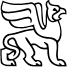 VALSTYBĖS ĮMONĖS TURTO BANKOGENERALINIS DIREKTORIUSĮSAKYMASDĖL VALSTYBĖS NEKILNOJAMOJO TURTO PERDAVIMO PATIKĖJIMO TEISE2019 m. balandžio 30 d. Nr. P13-12VilniusVadovaudamasis Lietuvos Respublikos valstybės ir savivaldybių turto valdymo, naudojimo ir disponavimo juo įstatymo 10 straipsniu ir įgyvendindamas Valstybės turto perdavimo valdyti, naudoti ir disponuoti juo patikėjimo teise tvarkos aprašą, patvirtintą Lietuvos Respublikos Vyriausybės     2001 m. sausio 5 d. nutarimu Nr. 16 „Dėl Valstybės turto perdavimo valdyti, naudoti ir disponuoti juo patikėjimo teise tvarkos aprašo patvirtinimo“,p e r d u o d u Respublikiniam priklausomybės ligų centrui patikėjimo teise valdyti, naudoti ir disponuoti valstybei nuosavybės teise priklausantį ir šiuo metu Lietuvos Respublikos sveikatos apsaugos ministerijos patikėjimo teise valdomą nekilnojamąjį turtą – pastatą – ligoninę, esančią Klaipėdoje, Bangų g. 6A (unikalus daikto numeris – 4400-5149-9622, pastato bendras plotas – 723,96 kv. metro, likutinė vertė 2019 m. balandžio 30 d. – 5 269,02 Eur (penki tūkstančiai du šimtai šešiasdešimt devyni eurai 2 centai).Generalinis direktorius 				               Mindaugas Sinkevičius